   ARARAQUARA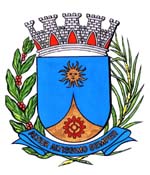     1969/15.:  TENENTE SANTANA:DEFERIDA.Araraquara, _________________                    _________________	Indico ao Senhor  Municipal, a  de   entendimentos com a Secretaria Municipal de Trânsito e Transportes, a fim de viabilizar a renovação da sinalização de trânsito da Rua dos Libaneses no cruzamento com as Avenidas Barroso e José Bonifácio, no Bairro Santana, desta cidade.	É necessário também a realização de um estudo técnico para se comprovar a necessidade de implantação de semáforos nesses cruzamentos.	Esses locais são muito movimentados e necessitam de uma atenção especial da Secretaria de Trânsito, pois os acidentes são comuns, segundo informaram os moradores que procuraram esse vereador.Araraquara, 14 de agosto de 2015.TENENTE SANTANAEM./ Renovação de sinalização e semáforos Rua dos Libaneses